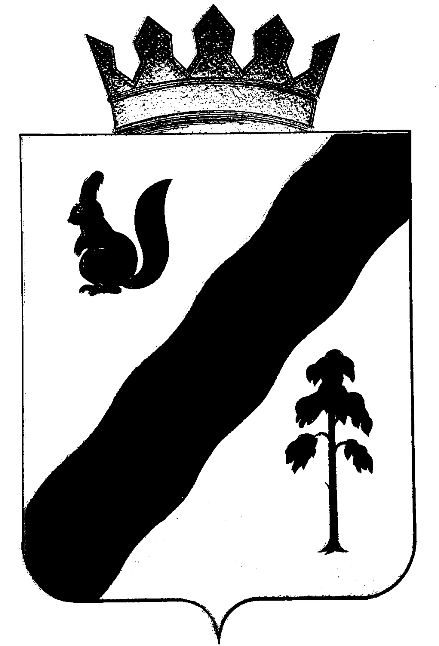 ПОСТАНОВЛЕНИЕАДМИНИСТРАЦИиГАЙНСКОГО МУНИЦИПАЛЬНОГО ОКРУГАПЕРМСКОГО КРАЯОб утверждении Порядка ведения реестрарасходных обязательств  Гайнского муниципального округа Пермского краяВ соответствии с требованиями статьи 87 Бюджетного Кодекса Российской Федерации, положением о бюджетном процессе в Гайнском муниципальном округе, утвержденного решением Думы Гайнского муниципального округа от 23.12.2019 г        № 38  администрация Гайнского муниципального округаПОСТАНОВЛЯЕТ:1.Утвердить прилагаемый Порядок ведения реестра расходных обязательств  Гайнского муниципального округа Пермского края.2.Финансовому управлению обеспечить ведение реестра расходных обязательств Гайнского муниципального округа Пермского края.3. Распорядителям и получателям средств бюджета округа обеспечить ведение фрагмента реестра расходных обязательств округа, отражающего сферу их деятельности и представление фрагмента реестра расходных обязательств округа в финансовое управление по форме и в сроки в соответствии с Порядком ведения реестра расходных обязательств округа.4. Признать утратившим силу Постановление главы администрации Гайнского муниципального района от 11.07.2008 года № 211 «Об утверждении Порядка ведения реестра расходных обязательств в Гайнском муниципальном районе»5. Настоящее постановление вступает в силу с момента подписания и распространяется на правоотношения, возникшие с 1 января 2020 года.6. Контроль за исполнением Постановления возложить на начальника финансового управления  администрации Гайнского муниципального округа Н.И.Мизеву.Глава муниципального округа - глава администрации                                                                                       Гайнского муниципального округа                                                        Е.Г.ШалгинскихУТВЕРЖДЕНПостановлением администрацииГайнского муниципального округаОт 02.07.2020 г  №509ПОРЯДОК ВЕДЕНИЯ РЕЕСТРА РАСХОДНЫХ ОБЯЗАТЕЛЬСТВ ГАЙНСКОГО МУНИЦИПАЛЬНОГО ОКРУГА1. Реестр расходных обязательств  Гайнского муниципального округа ведется с целью учета расходных обязательств Гайнского муниципального округа и определения объема средств бюджета Гайнского муниципального округа, необходимых для их исполнения.Данные реестра расходных обязательств  округа используются при разработке проекта бюджета Гайнского муниципального округа на очередной финансовый год и плановый период, а также для представления в Министерство финансов Пермского края.2. В документе используются следующие основные термины и понятия: 2.1. расходные обязательства Гайнского муниципального округа - обусловленные законом, иным нормативным правовым актом, договором или соглашением обязанности округа или действующего от его имени муниципального учреждения предоставлять физическому или юридическому лицу, иному публично- правовому образованию средства бюджета округа2.2. реестр расходных обязательств Гайнского муниципального округа - свод(перечень) законов, иных нормативных правовых актов, обуславливающих публичные нормативные обязательства и(или) правовые основания для иных расходных обязательств с указанием соответствующих положений(статей, частей, подпунктов, абзацев) законов и иных нормативных правовых актов с оценкой объемов бюджетных ассигнований, необходимых для исполнения включенных в реестр обязательств.2.3. фрагмент реестра расходных обязательств Гайнского муниципального округа- часть реестра расходных обязательств, формируемая главными распорядителями и получателями средств бюджета округа в соответствии со структурой расходов бюджета.3. Реестр расходных обязательств Гайнского муниципального округа представляет собой свод фрагментов реестра расходных обязательств главных распорядителей бюджетных средств.4. Ведение реестра расходных обязательств Гайнского муниципального округа осуществляется путем внесения сведений о расходных обязательствах округа, изменения и(или) исключения этих сведений.Подлежат обязательному включению в реестр (фрагмент реестра) расходных обязательств Гайнского муниципального округа правовые акты, являющегося основанием для возникновения расходного обязательства.5. Методологическое сопровождение составления и ведение реестра расходных обязательств Гайнского муниципального округа  осуществляет финансовое управление  администрации Гайнского муниципального округа.6. Реестр (фрагмент реестра) расходных обязательств содержит следующую информацию:-наименование полномочия, расходного обязательства;-код строки;-код расхода по бюджетной классификации(раздел, подраздел);- нормативные правовые акты Российской Федерации, Пермского края, муниципальные правовые акты Гайнского муниципального округа- объем средств на исполнение расходного обязательства (отчетный финансовый год (утвержденные бюджетные назначения, исполнено), текущий финансовый год (утвержденные бюджетные назначения), очередной финансовый год (прогноз) и плановый период (прогноз на два года) в разрезе за счет  целевых средств федерального, регионального бюджетов,  прочих безвозмездных поступлений, включая средства Фондов, за счет средств местных бюджетов;-объем средств на исполнение расходного обязательства (отчетный финансовый год (утвержденные бюджетные назначения, исполнено), текущий финансовый год (утвержденные бюджетные назначения), очередной финансовый год (прогноз) и плановый период (прогноз на два года) в разрезе за счет  целевых средств федерального, регионального бюджетов ,  прочих безвозмездных поступлений, включая средства Фондов, за счет средств местных бюджетов, без учета расходов на осуществление капитальных вложений в объекты муниципальной собственности;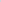 -оценка стоимости полномочий муниципальных образований на текущий финансовый год (утвержденные бюджетные назначения), очередной финансовый год (прогноз) в разрезе за счет  целевых средств федерального, регионального бюджетов,  прочих безвозмездных поступлений, включая средства Фондов, за счет средств местных бюджетов;- оценка стоимости полномочий муниципальных образований на текущий финансовый год (утвержденные бюджетные назначения), очередной финансовый год (прогноз) в разрезе за счет  целевых средств федерального, регионального бюджетов,  прочих безвозмездных поступлений, включая средства Фондов, за счет средств местных бюджетов, без учета расходов на осуществление капитальных вложений в объекты муниципальной собственности;7. В сфере реализации полномочий по ведению реестра расходных обязательств Гайнского муниципального округа Пермского края главные распорядители бюджетных средств Гайнского муниципального округа Пермского края: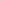 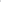 ведут фрагмент реестра расходных обязательств Гайнского муниципального округа Пермского края, отражающий сферу их деятельности в системах «АЦК-Планирование» и «AЦК-Финансы»;несут ответственность за полноту, своевременность и достоверность представляемой информации;представляют фрагмент реестра расходных обязательств Гайнского муниципального округа Пермского края в финансовое управление в следующие сроки:7.3.1. плановый фрагмент реестра расходного обязательства Гайнского муниципального округа Пермского края - не позднее срока, установленного порядком составления проекта бюджета Гайнского  муниципального округа Пермского края на очередной финансовый год и плановый период, утвержденным постановлением администрации Гайнского муниципального округа Пермского края (далее — Порядок);7.3.2  уточненный фрагмент реестра расходных обязательств Гайнского муниципального округа Пермского края - не позднее 10 дней после принятия решения о бюджете на очередной финансовый год  и плановый период;  представляют фрагмент реестра расходных обязательств Гайнского муниципального округа Пермского края по состоянию на 31 декабря отчетного года на бумажном носителе - не позднее 01 апреля текущего года, по форме согласно приложению к настоящему Порядку; в случае внесении изменений в решение о бюджете Гайнского муниципального округа Пермского края на текущий финансовый год и плановый период главные распорядители бюджетных средств не позднее 10 рабочих дней после вступления в силу решения вносят соответствующие изменения во фрагменты реестра расходных обязательств Гайнского муниципального округа Пермского края в системах «АЦК-Планирование» и «АЦК-Финансы»;7.6. в случае принятия, изменения, признания утратившими силу законов, иных нормативных правовых актов договоров или соглашений, влекущих возникновение, изменение, прекращение расходных обязательств Гайнского муниципального округа Пермского края, главные распорядители бюджетных средств Гайнского муниципального округа Пермского края не позднее 10 дней после принятия, изменения, отмены нормативных правовых актов вносят соответствующие изменения во фрагмент реестра расходных обязательств Гайнского  муниципального округа Пермского края в системах «АЦК-Планирование» и «АЦК-Финансы»;8. В сфере реализации полномочий по ведению реестра расходных обязательств  Гайнского муниципального округа Пермского края финансовое управление:8.1. осуществляет проверку фрагментов реестра расходных обязательств Гайнского муниципального округа Пермского края;8.2. формирует плановый реестр расходных обязательств Гайнского муниципального округа Пермского края - не позднее срока, установленного Порядком;8.3. формирует уточненный реестр расходных обязательств Гайнского муниципального округа Пермского края - не позднее 30 дней после принятия решения о бюджете Гайнского муниципального округа Пермского края на очередной финансовый год и плановый Период;8.4. формирует реестр расходных обязательств Гайнского муниципального округа Пермского края по состоянию на 31 декабря отчетного года - не позднее 01 мая текущего года.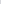 8.5. представляет реестр расходных обязательств Гайнского муниципального округа Пермского края в Министерство финансов Пермского края в порядке и в сроки, установленные Министерством финансов Пермского края.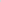 9. При проведении проверки фрагментов реестра расходных обязательств финансовое управление осуществляет проверку:9.1. заполнения всех полей;9.2. полноту отражения нормативных правовых актов;9.3 соответствия объемов бюджетных ассигнований объемам бюджетных ассигнований бюджета Гайнского муниципального округа Пермского края на реализацию муниципальных программ Гайнского муниципального округа Пермского края (непрограммных направлений деятельности) по главному распорядителю бюджетных средств, доведенных до главного распорядителя бюджетных средств.02.07.2020№509